Exercice 1 – QCM  (4 points)Pour chaque question ENTOURER LA bonne réponse On considère les valeurs ci-contre et leurs pondérations associées.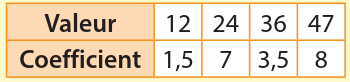 La moyenne pondérée de cette série est :L’écart type de cette série est environ : Pour les questions 3) et 4) , on considère une série statistique de moyenne . Que peut-on dire de la moyenne de la série obtenue dans les cas suivants ?On soustrait 3 à tous ses termes.On ajoute 10 % à tous ses termes.Exercice 2 (2 points)En multipliant tous les termes d’une série par , sa moyenne est passée de 10 à 17. Déterminer la valeur de .………………………………………………………………………………………………………………….………………………………………………………………………………………………………………….…………………………………………………………………………………………………………………..…………………………………………………………………………………………………………………..Exercice 3  – QCM (5 points)Pour chaque question ENTOURER LA bonne réponseOn considère les temps réalisés par les concurrents ayant fini course transatlantique à la voile.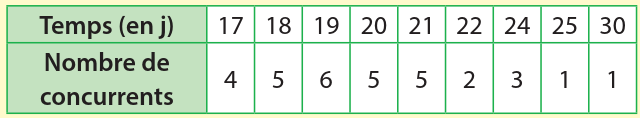 L’effectif total de cette série est :L’effectif cumulé croissant associé à 19 j est :La médiane de cette série est :Le premier quartile Q1 de cette série est :L’écart interquartile est :Exercice 4 (5 points)On a réalisé un sondage auprès de 100 adultes sur leur nombre d’enfants. Les résultats sont donnés ci-dessous.Compléter la troisième ligne du tableau.Montrer que la médiane est égale à 2.…………………………………………………………………………………………………………………..…………………………………………………………………………………………………………………..…………………………………………………………………………………………………………………..…………………………………………………………………………………………………………………..Expliquer comment obtenir  et  sans utiliser la calculatrice.…………………………………………………………………………………………………………………..…………………………………………………………………………………………………………………..…………………………………………………………………………………………………………………..…………………………………………………………………………………………………………………..…………………………………………………………………………………………………………………..…………………………………………………………………………………………………………………..…………………………………………………………………………………………………………………..…………………………………………………………………………………………………………………..En déduire l’écart interquartile.…………………………………………………………………………………………………………………..…………………………………………………………………………………………………………………..Exercice 5 (4 points)Un professeur a rentré sur sa calculatrice les notes obtenues par ses élèves lors d'un contrôle. La calculatrice a affiché les résultats suivants. 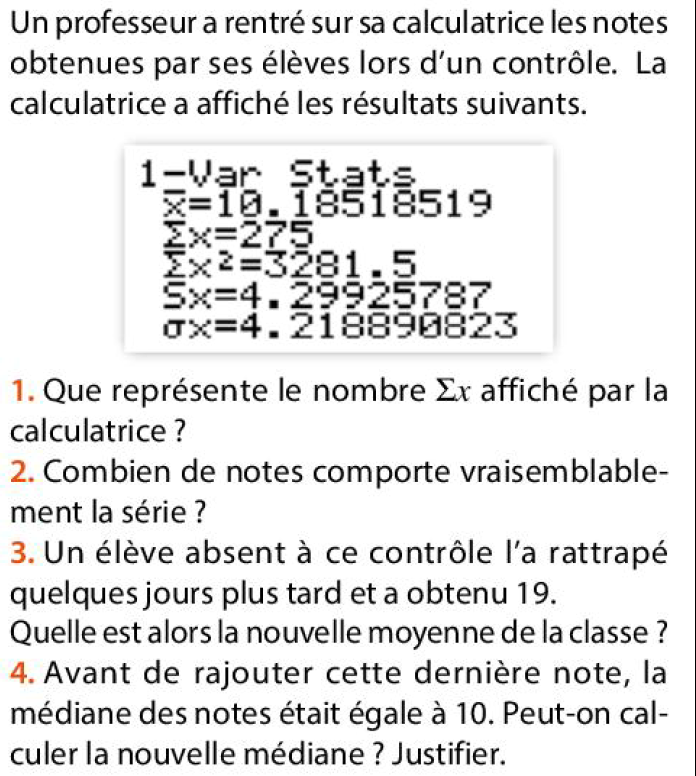 Que représente le nombre  affiché par la calculatrice ?…………………………………………………………………………………………………………………..…………………………………………………………………………………………………………………..…………………………………………………………………………………………………………………..Montrer que le nombre de notes est égal à 27 ?…………………………………………………………………………………………………………………..…………………………………………………………………………………………………………………..…………………………………………………………………………………………………………………..Un élève absent à ce contrôle l'a rattrapé quelques jours plus tard et a obtenu 19.Quelle est alors la nouvelle moyenne de la classe ? …………………………………………………………………………………………………………………..…………………………………………………………………………………………………………………..…………………………………………………………………………………………………………………..Avant de rajouter cette dernière note, la médiane des notes était égale à 10. Peut-on calculer la nouvelle médiane ? Justifier.…………………………………………………………………………………………………………………..…………………………………………………………………………………………………………………..…………………………………………………………………………………………………………………..Seconde FÉvaluation de mathématiques n°11 – Statistiques (45 mn)18/04/2024Elle est égale à Elle est égale à On ne peut pas savoirElle est égale à Elle est égale à Elle est égale à On ne peut pas savoirElle est égale à Nombre d’enfantsEffectifEffectifs cumulés croissants